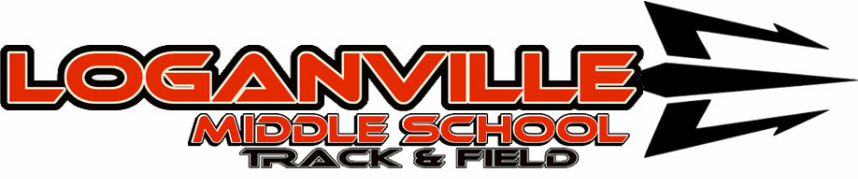 Boys RecordsFIELD EVENTATHLETE(S)RECORDYEARShot putAlex Pearson43’8”1997DiscusAustin Herndon138’6”2015Long JumpAndre Murray19’7”2015Triple JumpSemaje’ Banks36’10 ½”2015High JumpDarren Ford5’10”1999Pole VaultCory Harris10’2”2001RUNNING EVENTATHLETE(S)RECORDYEAR100 M DashD’errius Hart11.232015100 M HurdlesAndre Murray15.112015110 M HurdlesClay Harris16.802004200 M DashD’errius Hart23.532015400 M DashEric Jones54.812018800 M RunShane Sullivan2:1819931600 M RunShane Sullivan5:0819933200 M RunBrandon Boyett11:23.342016RELAY EVENTATHLETE(S)RECORDYEAR4 x 100 M RelayAndre Murray- Semaje Banks- Stephen Bryant- D’errius Hart46.6620154 x 200 M RelayJacob Thompson- Andrew Lopez- Darren Brooks- Charlie Prince1:47.7720044 x 400 M RelaySemaje Banks- Stephen Bryant- Elijah Hudson- Andre Murray3:59.212015Distance Medley (1200-400-800-1600)Tom Jenkins- Darren Ford- Alan Bradford- Ben Eglinger13:52.071999Sprint Medley(200-100-300-400)Jonathan Dunagan- Deshajuan Lackey- Stewart Barrett- Andrew Blenk2:24.532003Distance Medley(400-400-800-1600)Toan Nguyen- Christiaan Carmen- Calvin Karl- Kyle Burt12:10.162006Sprint Medley (100-100-200-400)Dylan Simpson- Christiaan Carmen- Mykel Wyyet- Brandon O’Rourke1:48.842007Throwers RelayMikey Wallace- Jonathan McLeroy- Emily Wagner- Kelsey Winkler58.9620072 Mile Cross CountryBrandon Snyder11:53.2420064 x 800 M RelayBrandon Snyder- Kyle Burt- Kyle Thomas- Aaron Kennedy10:31.552007